.Intro: 24 quick counts, immediately after the alarm clock - Starts with weight on left footSection 1: Right side toe strut, crossing toe strut, side rock, recover, cross step, repeat with left footSection 2: Turning K step, back, kick x2, back rock, recover, run, runSection 3: Right lock step forward, left lock step forward, step ½ turn, step, step, ½ turn, stepSection 4: Slow turning jazz box, kick to side, weave behind, side, cross x 2There is an 8 count Tag done at the end of walls 2, 4, & 6 (Every time you come back to the front wall)TAG:	Monterey ½ turn x 2, slow forward rock, recover, fast back rock , recover, run runEasier option: replace Monterey turns with side point, step together 4 times (R,L,R,L)Ending: The music will end during wall 8. As it is ending, you will be in section 3. Do the right lock steps, then replace the left lock steps and instead step forward on left, turn ¼ right, changing weight to right, then cross left in frontContact:      Email:cch3@att.net   -    Web site:  cathyandclaudio.comStep Out & Shine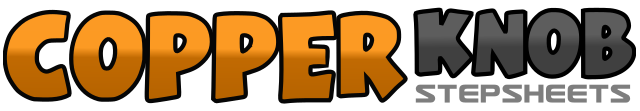 .......Count:32Wall:2Level:High Beginner.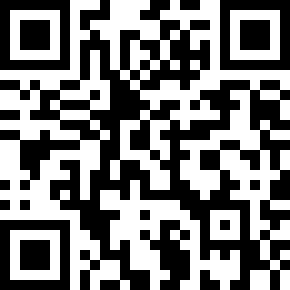 Choreographer:Cathy Dacumos (USA) & Claudio Dacumos (USA) - January 2017Cathy Dacumos (USA) & Claudio Dacumos (USA) - January 2017Cathy Dacumos (USA) & Claudio Dacumos (USA) - January 2017Cathy Dacumos (USA) & Claudio Dacumos (USA) - January 2017Cathy Dacumos (USA) & Claudio Dacumos (USA) - January 2017.Music:Rise & Shine - Si Cranstoun : (Album: Rise & Shine - Amazon)Rise & Shine - Si Cranstoun : (Album: Rise & Shine - Amazon)Rise & Shine - Si Cranstoun : (Album: Rise & Shine - Amazon)Rise & Shine - Si Cranstoun : (Album: Rise & Shine - Amazon)Rise & Shine - Si Cranstoun : (Album: Rise & Shine - Amazon)........1&2&	 Touch right toe to right side, step right heel down, touch left toe across in front of right foot, step left heel down3&4	Rock right foot to right side, recover onto left foot, step right foot across in front of left foot5&6&	Touch left toe to left side, step left heel down, touch right toe across in front of left foot, step right heel down7&8	Rock left foot to left side, recover onto right foot, step left foot across in front of right foot1&2&	Step right foot forward to right diagonal, touch left foot next to right, step left foot back to center, touch right foot next to left3&4&	Turn ¼ right stepping right foot to right side, touch left foot next to right, step left foot to left side, touch right foot next to left5&6&	Step back on right foot, kick left foot forward, step back on left foot, kick right foot forward7&8&	Rock back on right foot, recover onto left foot, run forward 2 steps, right & left1&2	Step right foot forward to slight right diagonal, cross left foot behind right, step right foot forward to right diagonal3&4	Step left foot forward to slight left diagonal, cross right foot behind left, step left foot forward to left diagonal5&6	Step right foot forward, turn ½ left, changing weight to left foot, step right foot forward7&8	Step left foot forward, turn ½ right, changing weight to right, step left foot forward1 2 3 4	Cross right foot in front of left, step back on left, turn ¼ right stepping on right foot, cross left foot in front of right5&6&	Kick right foot to right diagonal, step right foot behind left, step left foot to left side, cross right foot in front of left7&8&	Kick left foot to left diagonal, step left foot behind right, step right foot to right side, cross left foot in front of right1&2&	Point right foot to right side, turn ½ right changing weigh to right foot, point left foot to left side, step left foot next to right foot3&4&Repeat counts 1&2&5 6	Rock forward onto right foot, recover back onto left foot7&8&	Rock back onto right foot, recover onto left foot, run forward 2 steps, right & left, at slight right diagonal